 INSCHRIJFFORMULIER NJGT 2021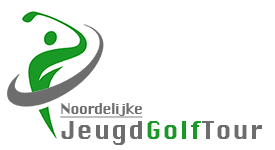 Inschrijfgeld € 10,- per speler. Bij de wedstrijdtafel te voldoen. Er worden geen lunchpakketten verstrekt.Starttijden in principe vanaf 09:00 uur, start op hole 1.  Indien opgave voor categorie 3, dan ook markers opgeven.  Wedstrijd op: Golfpark ExlooDatum: Zondag 8 mei 2022Contactpersoon golfclubAns van WijkE-mail: secretariaat@golfparkexloo.nlMob: 06-30894846Inschrijving van golfclub:E-mail: Mob: Contactpersonen NJGTRichard HiemstraMob:06-14136121Björn RuchtiMob: 06-21627011Nicole de GrootMob:06-10197626Categorie 1HCP 0.0 – 18.018 holes strokeplayCategorie 2 HCP 18.1 – 36.018 holes stableford Categorie 3 HCP 36.1 – 54.09 holes stableford vanaf oranje teeCategorie 3HCP 36.1 – 54.018 holes stableford vanaf eigen keuze teescore wordt verrekend met andere groep categorie 3Nr.  NGF-nummer  GSN-nummer HandicapVoornaam Achternaam M/V Welke tee GeboortedatumCategorie1 Categorie 12 Categorie 2 3 Categorie 3, 9 holes4 Categorie 3, 18 holes5 6 7 8 9 10 Naam Marker bij categorie 3